OPHTHALMIC POSTGRADUATE TEACHING PROGRAMME 2015-2016THIS MEETING IS MANDATORY FOR ALL TRAINEESPrevention of visual disability in glaucoma - everything your patient needs you to know.Dr George Spaeth, MDEsposito Research Professor at Wills Eye Surgery Center, Philadelphia  Thursday 24th September 2015, 5-7pm5.00      Welcome & Introduction by the Chair      Ms Aoife Doyle, Consultant Ophthalmic Surgeon, RVEEH.5.10     What is the question you are trying to answer?                             How to do that, particularly regarding Glaucoma-Part 2.             Dr George Spaeth, MD, Esposito Research Professor at              Wills  Eye Surgery Center, Philadelphia. 6.40      Questions & Answers7.00      Meeting EndsVenue: Education & Conference Centre, Royal Victoria Eye & Ear Hospital, Adelaide Road, Dublin 2& video linked to participating regional sites.THIS MEETING IS RECOGNISED FOR 2 CPD POINTS.              Refreshments will be available from 4.30. The meeting will begin at 5pm.For further information please contact: una.nugent@rveeh.ie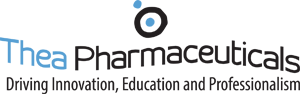 